POWIATOWE CENTRUM                                                                      OŚWIĘCIM dn.14.12.2021r.      ZARZĄDZANIA KRYZYSOWEGOW OŚWIĘCIMIU 								SOZ.5531.4.231.2021  W związku z powyższym proszę podjąć stosowne działania zapobiegawcze i ostrzegawcze związane 
z ostrzeżeniem ludności oraz przygotować odpowiednie służby. O wszelkich zdarzeniach mających istotne znaczenie dla bezpieczeństwa ludzi i podjętych działaniach oraz ewentualnych szkodach, proszę informować Powiatowe Centrum Zarządzania Kryzysowego w Oświęcimiu nr. tel. 33/ 8448 980, lub Stanowisko Kierowania Państwowej Straży Pożarnej w Oświęcimiu tel. 47 831 79 10, lub Komendę Powiatową Policji w Oświęcimiu tel. 47 832 63 70.Otrzymują:1.Miejskie i Gminne Centra Zarządzania Kryzysowego		13. GDDKiA – Rejon Wadowice.   Powiatu Oświęcimskiego.				14. ZDW w Krakowie.2.KPP w Oświęcimiu.					15.Inspektorat Rejonowy MZMiUW w Oświęcimiu. 3.Wydział Inwestycji i Dróg w Oświęcimiu.			16.Rozdzielnia Gazu w Oświęcimiu.4.KP PSP w Oświęcimiu.				17.Rozdzielnia Gazu w Kętach.5.PSSE w Oświęcimiu.					18.GZWiK w Przeciszowie.6.PIW w Oświęcimiu.					19.WKU Oświęcim.7. Rejon Energetyczny Kęty.				20.PCPR Oświęcim.8.Dyspozytor  SYNTHOS.				21.Pogotowia Ratunkowe Kraków, Oświęcim.9.ZOZ w Oświęcimiu.					22. Straże Miejskie w Powiecie.10.PINB w Oświęcimiu.					23. MZK w Oświęcimiu.	11. Kierownik Biura SOZ.				24.Placówki oświatowo-wychowawcze i opiekuńczo-wychowawcze.12. Agencja Komunalna w Brzeszczach.			25. Placówki ochrony zdrowiaOstrzeżenie 1 stopnia o zanieczyszczeniu powietrza dla powiatu oświęcimskiegoObowiązuje w dniu 15.12.2021 od godz. 06.00 do 24.00Ostrzeżenie o ryzyku przekroczenia poziomu dopuszczalnego pyłu PM10 ze względu na zwiększoną emisję zanieczyszczeń oraz niekorzystne warunki meteorologiczne.Obowiązujące ograniczeniaObowiązuje zakaz eksploatacji kominków i ogrzewaczy pomieszczeń na węgiel lub drewno (kozy, piece kaflowe), jeżeli nie stanowią jedynego źródła ciepła.
* Na obszarze Krakowa zakaz używania wszystkich kominków i ogrzewaczy na węgiel i drewno obowiązuje przez cały rok. Zalecenia zdrowotneRozważ ograniczenie intensywnego wysiłku fizycznego na zewnątrz, jeśli odczuwasz pieczenie w oczach, kaszel lub ból gardła.Ogranicz wietrzenie pomieszczeń.Unikaj działań zwiększających zanieczyszczenie powietrza, np. korzystania z samochodu, używania dmuchaw do liści, rozpalania ognisk.Śledź na bieżąco informacje o zanieczyszczeniu powietrza.Dodatkowe zalecenia dla osób o większej wrażliwości na zanieczyszczenie powietrza(dzieci i młodzież, osoby starsze i w podeszłym wieku, osoby z zaburzeniami układu oddechowego lub krwionośnego, osoby zawodowo narażone na zapylenie oraz osoby palące papierosy i bierni palacze) Ogranicz intensywny wysiłek fizyczny na zewnątrz.Nie zapominaj o normalnie przyjmowanych lekach.Osoby z astmą mogą silniej odczuwać objawy (duszność, kaszel, świsty) i potrzebować swoich leków częściej niż normalnie.W przypadku nasilenia objawów chorobowych zalecana jest konsultacja z lekarzem.Władze gmin zobowiązane są do prowadzenia intensywnych kontroli, aby zapobiegać spalaniu odpadów.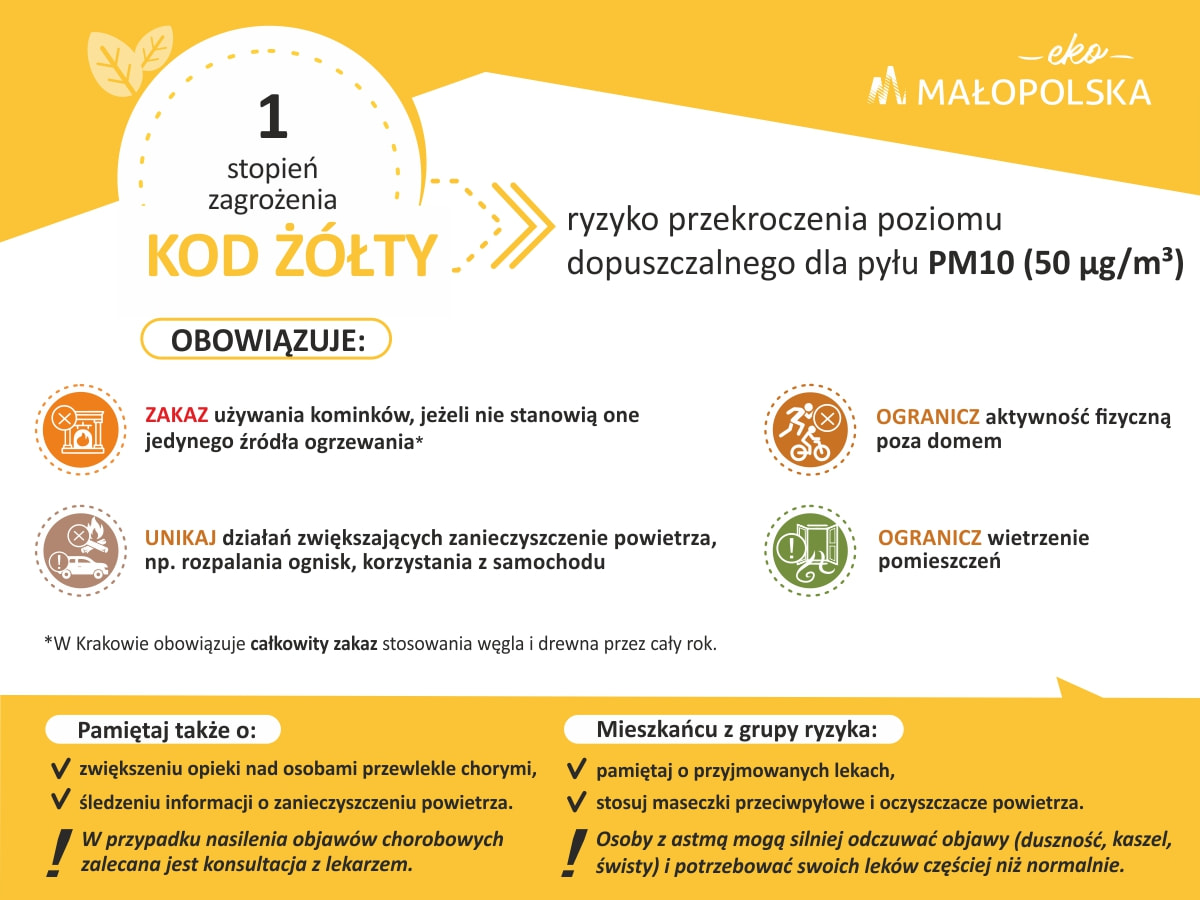 